The end of summer holidays always makes me feel nostalgic. The truth is that I really look forward to having my early morning coffee again. But on the other hand, I`ll definitely miss those long and warm summer evenings. I simply dislike the moments that bring polarity into my life. I`m sure there are some things or moments which make you happy and sad at the same time.In English we have several options for expressing polarity. The very basic are "on the one hand/on the other hand." We learn them pretty soon and I can`t imagine writing even a short essay without using them."On the one hand, I don`t like going out. On the other hand, I love meeting new people."Well, let`s upgrade it. There are more expressions which do the same work: on the plus side/on the minus side, on the up side/on the down side. On the plus side, school brings plenty of challenges. On the minus side, it`s hard work.On the up side, there is always someone to talk to. On the down side, too much noise is the cause of my many headaches.See? So little is enough to refresh your writing style.I have no idea if there are more ups or downs on your school list, let`s just hope we do well this school year. And if you feel awkward about feeling nostalgic, don`t.As Shel Silverstein once said: "There are no happy endings, endings are always sad- so let`s have a happy beginning and happy middle."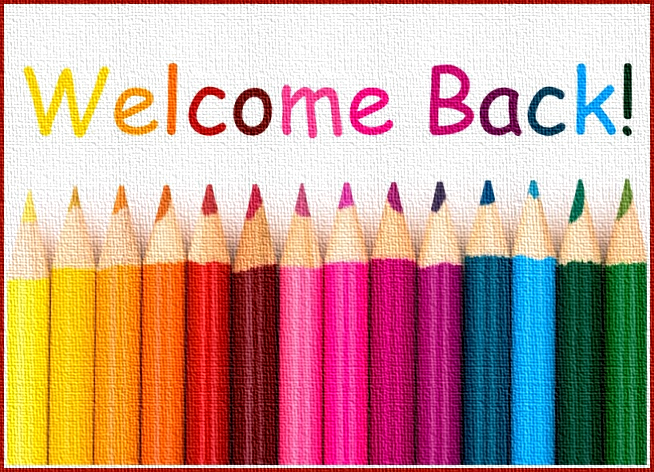 